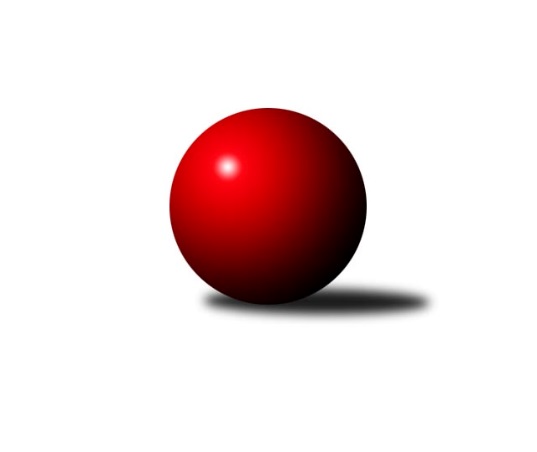 Č.1Ročník 2018/2019	9.9.2018Nejlepšího výkonu v tomto kole: 1158 dosáhlo družstvo: TJ Sokol Vracov BJihomoravský KPD jih 2018/2019Výsledky 1. kolaSouhrnný přehled výsledků:SK Baník Ratíškovice B	- TJ Sokol Mistřín 	1:3	1064:1155	1.0:5.0	9.9.SK Kuželky Dubňany 	- TJ Sokol Šanov 	3:1	1122:1068	3.0:3.0	9.9.SK Baník Ratíškovice A	- TJ Sokol Vracov B	1:3	1090:1158	1.0:5.0	9.9.Tabulka družstev:	1.	TJ Sokol Vracov B	1	1	0	0	3.0 : 1.0 	5.0 : 1.0 	 1158	2	2.	TJ Sokol Mistřín	1	1	0	0	3.0 : 1.0 	5.0 : 1.0 	 1155	2	3.	SK Kuželky Dubňany	1	1	0	0	3.0 : 1.0 	3.0 : 3.0 	 1122	2	4.	SK Podlužan Prušánky	0	0	0	0	0.0 : 0.0 	0.0 : 0.0 	 0	0	5.	TJ Sokol Šanov	1	0	0	1	1.0 : 3.0 	3.0 : 3.0 	 1068	0	6.	SK Baník Ratíškovice A	1	0	0	1	1.0 : 3.0 	1.0 : 5.0 	 1090	0	7.	SK Baník Ratíškovice B	1	0	0	1	1.0 : 3.0 	1.0 : 5.0 	 1064	0Podrobné výsledky kola:	 SK Baník Ratíškovice B	1064	1:3	1155	TJ Sokol Mistřín 	Marie Kobylková	 	 167 	 165 		332 	 0:2 	 373 	 	179 	 194		Martin Šubrt	Taťána Tomanová	 	 170 	 191 		361 	 1:1 	 357 	 	181 	 176		Simona Maradová	Martina Koplíková	 	 177 	 194 		371 	 0:2 	 425 	 	210 	 215		Petr Valášekrozhodčí: Nejlepší výkon utkání: 425 - Petr Valášek	 SK Kuželky Dubňany 	1122	3:1	1068	TJ Sokol Šanov 	Tomáš Kubík	 	 171 	 182 		353 	 0:2 	 399 	 	205 	 194		Kristýna Blechová	Filip Černý	 	 161 	 172 		333 	 2:0 	 249 	 	119 	 130		David Růžička	Aleš Zlatník	 	 233 	 203 		436 	 1:1 	 420 	 	191 	 229		Petr Bakaj ml.rozhodčí: Nejlepší výkon utkání: 436 - Aleš Zlatník	 SK Baník Ratíškovice A	1090	1:3	1158	TJ Sokol Vracov B	Vojtěch Toman	 	 169 	 175 		344 	 1:1 	 325 	 	174 	 151		Adam Baťka	Tomáš Květoň *1	 	 185 	 178 		363 	 0:2 	 387 	 	192 	 195		Veronika Kaiserová	Adam Podéšť	 	 193 	 190 		383 	 0:2 	 446 	 	216 	 230		Martina Nejedlíkovározhodčí: střídání: *1 od 51. hodu Matěj IngrNejlepší výkon utkání: 446 - Martina NejedlíkováPořadí jednotlivců:	jméno hráče	družstvo	celkem	plné	dorážka	chyby	poměr kuž.	Maximum	1.	Martina Nejedlíková 	TJ Sokol Vracov B	446.00	286.0	160.0	7.0	1/1	(446)	2.	Aleš Zlatník 	SK Kuželky Dubňany 	436.00	287.0	149.0	5.0	1/1	(436)	3.	Petr Valášek 	TJ Sokol Mistřín 	425.00	310.0	115.0	10.0	1/1	(425)	4.	Petr Bakaj  ml.	TJ Sokol Šanov 	420.00	305.0	115.0	13.0	1/1	(420)	5.	Kristýna Blechová 	TJ Sokol Šanov 	399.00	279.0	120.0	12.0	1/1	(399)	6.	Veronika Kaiserová 	TJ Sokol Vracov B	387.00	274.0	113.0	12.0	1/1	(387)	7.	Adam Podéšť 	SK Baník Ratíškovice A	383.00	279.0	104.0	11.0	1/1	(383)	8.	Martin Šubrt 	TJ Sokol Mistřín 	373.00	280.0	93.0	14.0	1/1	(373)	9.	Martina Koplíková 	SK Baník Ratíškovice B	371.00	281.0	90.0	16.0	1/1	(371)	10.	Taťána Tomanová 	SK Baník Ratíškovice B	361.00	274.0	87.0	21.0	1/1	(361)	11.	Simona Maradová 	TJ Sokol Mistřín 	357.00	271.0	86.0	19.0	1/1	(357)	12.	Tomáš Kubík 	SK Kuželky Dubňany 	353.00	255.0	98.0	16.0	1/1	(353)	13.	Vojtěch Toman 	SK Baník Ratíškovice A	344.00	243.0	101.0	13.0	1/1	(344)	14.	Filip Černý 	SK Kuželky Dubňany 	333.00	254.0	79.0	17.0	1/1	(333)	15.	Marie Kobylková 	SK Baník Ratíškovice B	332.00	234.0	98.0	11.0	1/1	(332)	16.	Adam Baťka 	TJ Sokol Vracov B	325.00	238.0	87.0	18.0	1/1	(325)	17.	David Růžička 	TJ Sokol Šanov 	249.00	187.0	62.0	30.0	1/1	(249)Sportovně technické informace:Starty náhradníků:registrační číslo	jméno a příjmení 	datum startu 	družstvo	číslo startu25623	David Růžička	09.09.2018	TJ Sokol Šanov 	1x25542	Matěj Ingr	09.09.2018	SK Baník Ratíškovice A	1x25501	Martin Šubrt	09.09.2018	TJ Sokol Mistřín 	1x25493	Kristýna Blechová	09.09.2018	TJ Sokol Šanov 	1x25457	Adam Baťka	09.09.2018	TJ Sokol Vracov B	1x25312	Petr Bakaj ml.	09.09.2018	TJ Sokol Šanov 	1x25211	Aleš Zlatník	09.09.2018	SK Kuželky Dubňany 	1x25147	Martina Koplíková	09.09.2018	SK Baník Ratíškovice B	1x25149	Tomáš Květoň	09.09.2018	SK Baník Ratíškovice A	1x24930	Taťána Tomanová	09.09.2018	SK Baník Ratíškovice B	1x24848	Tomáš Kubík	09.09.2018	SK Kuželky Dubňany 	1x24847	Filip Černý	09.09.2018	SK Kuželky Dubňany 	1x24747	Marie Kobylková	09.09.2018	SK Baník Ratíškovice B	1x24524	Petr Valášek	09.09.2018	TJ Sokol Mistřín 	1x24453	Adam Podéšť	09.09.2018	SK Baník Ratíškovice A	1x24369	Simona Maradová	09.09.2018	TJ Sokol Mistřín 	1x24047	Martina Nejedlíková	09.09.2018	TJ Sokol Vracov B	1x23868	Vojtěch Toman	09.09.2018	SK Baník Ratíškovice A	1x23648	Veronika Kaiserová	09.09.2018	TJ Sokol Vracov B	1x
Hráči dopsaní na soupisku:registrační číslo	jméno a příjmení 	datum startu 	družstvo	Program dalšího kola:2. kolo16.9.2018	ne	9:00	TJ Sokol Vracov B - SK Baník Ratíškovice B	16.9.2018	ne	10:00	TJ Sokol Mistřín  - SK Podlužan Prušánky 	16.9.2018	ne	10:15	TJ Sokol Šanov  - SK Baník Ratíškovice A	Nejlepší šestka kola - absolutněNejlepší šestka kola - absolutněNejlepší šestka kola - absolutněNejlepší šestka kola - absolutněNejlepší šestka kola - dle průměru kuželenNejlepší šestka kola - dle průměru kuželenNejlepší šestka kola - dle průměru kuželenNejlepší šestka kola - dle průměru kuželenNejlepší šestka kola - dle průměru kuželenPočetJménoNázev týmuVýkonPočetJménoNázev týmuPrůměr (%)Výkon1xMartina NejedlíkováVracov B4461xMartina NejedlíkováVracov B123.544461xAleš ZlatníkDubňany4361xAleš ZlatníkDubňany118.594361xPetr ValášekMistřín4251xPetr ValášekMistřín117.724251xPetr Bakaj ml.Šanov4201xPetr Bakaj ml.Šanov114.234201xKristýna BlechováŠanov3991xKristýna BlechováŠanov108.523991xVeronika KaiserováVracov B3871xVeronika KaiserováVracov B107.19387